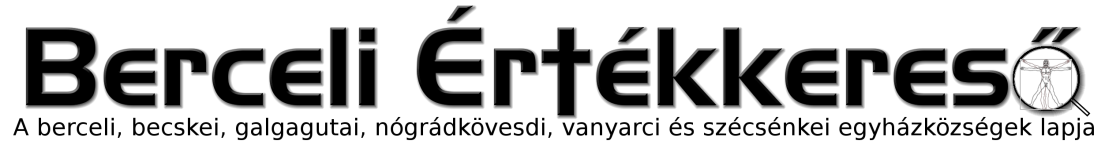 IV. évf. 22. szám pünkösd	2017. június 4.Dr. Beer Miklós Váci Megyéspüspök felhívása„Felhívom szíves figyelmüket, hogy az Egyházmegyékben lévő temetők fenntartásához az állami szabályozás alapján szakképzettséggel rendelkező munkatársak alkalmazása szükséges. Az előírásokat a 145/1999. (X.1.) sz. Korm. rendelet a következők szerint határozza meg: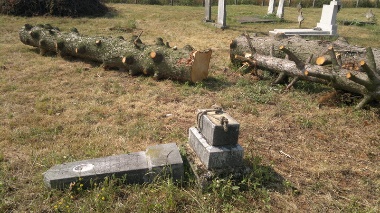 145/1999. (X.1.) Korm. rendelet a temetőkről és a temetkezésről szóló 1999. évi XLIII. törvény végrehajtásáról54§97(1) Temetőüzemeltetést az a gazdálkodó szervezet láthat el, melynek vezetője vagy határozatlan idejű foglalkoztatási viszonyban álló alkalmazottjakertészeti, parkgondozó, illetőleg kertépítő szakképesítéssel, vagyközépfokú kertészeti, parkgondozó, illetőleg kertépítő végzettséggel, illetve felsőfokú intézményben ilyen szaktárgyból vizsgával rendelkezik. „A Vidékfejlesztési Iroda felmérést végez, hogy mely plébániákon nincs olyan munkatárs, aki rendelkezik szakképzettséggel. Az iroda továbbá elindítja a jogszabályban előírt szakmai képzést, mely előláthatóan az év második felében fog indulni ingyenesen.Aki szívesen részt venne a képzésen, jelentkezzen a plébánián 2017. június 15-ig!HIRDETÉSEKMivel jelenleg a Berceli Plébánia nem foglalkoztat olyan személyt, aki a fenti követelményeknek megfelelne, így az állami törvény nem engedi meg, hogy a becskei, nógrádkövesdi temetőt gondoztassuk, a közösségi munkások nem tudják így a füvet sem levágni. A jelenlegi jogi szabályozás azonban olyan helyzetet teremtett, ami kapcsán fontolóra kell vennünk temetőink magán kézbe adását. Becskei temető: 338. hrsz. 18014 m2, Nógrádkövesdi temető: 217 hrsz. 5494 m2. Komoly ajánlatokat írásban fogadunk.Szécsénke Község Önkormányzata és a Berceli Plébánia között 2014.10.13-án kötött megállapodás értelmében a szécsénkei temető rendben tartását elvégzi Szécsénke Község Önkormányzata. Bercel Község Önkormányzata 14/2015 (IX.30.) önkormányzati rendelete alapján 3.§.(1) „Fenntartási – üzemeltetési feladatai körében az Önkormányzat gondoskodik a fű lekaszálásáról és összegyűjtéséről, a díszfák és díszbokrok rendben tartásáról, a közlekedő utak rendben tartásáról, téli időszakban a köztemetőhöz vezető úton a hó eltakarításáról, a síkosságmentesítéséről, a ravatalozó és környéke takarításáról, a vízszolgáltatás biztosításáról, a téli időszakban a közkút fagytalanításáról, esetleges felújításáról, pótlásáról, a keletkezett szemét elszállításáról.” (A rendelet olvasható Bercel honlapján is.) Tehát a berceli temetőben a fűvágásról Bercel Község Önkormányzata gondoskodik, így kérjük, ezzel kapcsolatban ne a plébániához forduljanak.Bercelre sekrestyést, bejárónőt és gondnokot keresünk közmunkaprogram keretében, Szécsénkére sekrestyést keresünk. Várjuk azok jelentkezését, akik szívesen dolgoznának ezekben a munkakörökben.Mint azt hirdettük már korábban, aki magánszemélyként állatai részére szeretne füvet vágni temetőinkben, templom kertjeinkben, az jelentkezzen a plébánián.2016-ban gyümölcsfákat ültettünk egyházi ingatlanjainkra. Ezúton szeretnénk megköszönni névtelenül annak a nógrádkövesdi hívőnek a segítségét, aki egyszer meglocsolta Nógrádkövesden a gyümölcsfákat. Sajnos ez kevésnek bizonyult, így Nógrádkövesden a fák kiszáradtak. Ezúton buzdítjuk a nógrádkövesdi hívőket, hogy aktívabban vegyék ki részüket a közösség szolgálatából, templomtakarításból.Becskén a plébánián engedtük, hogy a beért cseresznyéből szüreteljen magának egy család, cserébe kértük, hogy a felét az elsőáldozó gyermekeknek ajánlják fel. Miután szüreteltek a gyermekeknek csak egy marék cseresznyét ajánlottak fel, abból, ami a leszüretelt cseresznyéből éretlen volt. Ilyen magatartás után természetesen ugyanannak a családnak és rokoni körnek nem engedünk többet szüretelést. Miután a szüretelők bocsánatot kértek az elsőáldozók szüleit buzdítjuk a gyermekek elleni sértés (mivel savanyú gyümölcsöt kaptak) megbocsátására, és a kiengesztelődésre.Bercelen a 12. csoport takarít.2017.06.05.	H	08:30	Szentmise a Berceli TemplombanPünkösdhétfő		10:30	Szentmise a Galgagutai Templomban2017.06.07.	Sz	18:30	Szentségimádás a Berceli Templomban2017.06.08.	Cs	14:00	Pintér Béla koncertje a Berceli Művelődési Házban		16:00	Szentmise a Nógrádkövesdi Templomban		17:30	Buszos kirándulás a PálFeri Évadzáró bulira. Budapest Tamás Alajos Közösségi Ház Jelentkezés: 2017.06.08-ig, 19:00 kapunyitás 20:30 Tánctanítás (Cha-cha-cha) 21:30 Buli Dj Szilágyival (napjaink és az elmúlt évtizedek slágerei)		18:30	Szentségimádás a Berceli Templomban2017.06.09.	P	18:00	Szentmise a Berceli Templomban2017.06.10.	Sz	7:30	Buszos kirándulás fiataloknak a Váci Összrégiós Sportnapra, melynek költségeit a plébánia átvállalja. Helyszín: Váci Piar Sportpálya, ingyen ebéd, fagyizás, uzsonna, utazás, hűsítő, csapatmez. Részletek és jelentkezés Robi Atyánál		10:00	Elsőgyónás az elsőáldozóknak és szüleiknek Bercelen		16:30	Igeliturgia a Vanyarci Templomban		18:00	Szentmise a Berceli Templomban, +Kökény Pálné Nándori Mária		19:30	Szünet előtti Ráadás party fiataloknak a Berceli Plébánián ingyenes bográcsozás, fagylaltozás, nyársalás, zene, tábortűz.2017.06.11.	V	08:30	Elsőáldozási Szentmise a Berceli TemplombanSzent-		10:30	Szentmise a Galgagutai Templomban	háromság		10:30	Igeliturgia a Becskei Templombanvasár-		12:00	Szentmise a Nógrádkövesdi Templomban	napja		12:00	Igeliturgia a Szécsénkei Templomban	2017.06.17. Sz	10:30	Jubileumi Szentmise a Galgagutai Templom felszentelésének 10. évfordulója alkalmából- A búcsúra 08:30-tól gyalogos zarándoklat indul Bercelről2017. 06. 20. 	15:00	Véradás a Berceli Szent Miklós Közösségi Házban2017.06.26-30: Napközis hittantábor, 2017.07.03-07: Ifjúsági tábor, 2017.08.14-18: Hittanos tábor. 2017.07.23-29: Ipolymenti Nagyboldogasszony Közösség nyári táboraHivatali ügyintézés: Római Katolikus Plébánia 2687 Bercel, Béke u. 20. H-P 8:00-16:00tel: (30) 455 3287 web: http://bercel.vaciegyhazmegye.hu, e-mail: bercel@vacem.huBankszámlaszám: 10700323-68589824-51100005